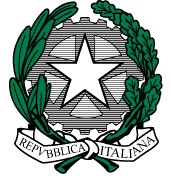 MINISTERO DELL’ISTRUZIONE E DEL MERITOUFFICIO SCOLASTICO REGIONALE PER IL LAZIO
ISTITUTO COMPRENSIVO STATALE“Via Mario Carotenuto 30”Sede legale: Via Mario Carotenuto, 30 - 00125 ROMA
Sede segreteria: Via Scartazzini 21/25 - Tel. 065258824e-mail: RMIC8CZ006@istruzione.it –RMIC8CZ006@pec.istruzione.itCF: 97664140585 - C.M. RMIC8CZ006Roma, __________ 2022Ai Genitori dell’Alunn___ Classe____  Sez. __Oggetto: Lettera informativa alle famiglie - comunicazione assenzeIl Consiglio di Classe, ha rilevato che l’alunn_ ______________________ ha raggiunto ___ giorni di assenza, corrispondenti a ____ ore.Si ricorda che il mancato conseguimento del limite minimo di frequenza, comprensivo delle deroghe riconosciute, comporta l’esclusione dallo scrutinio finale.Il Coordinatore del C.d.C. – Prof.                  *F.to IL DIRIGENTE SCOLASTICO 		(Prof.ssa Cristiana Sottile) * Firma autografa sostituita a mezzo stampa Ai sensi dell’art.3 comma2 D.L. vo 39/93 